Circle the affirmative pictures and mark the negatives with a cross. Color the affirmative pictures.Circle the affirmative pictures and mark the negatives with a cross. Color the affirmative pictures.She can dance. She can’t cut. She can dance. She can’t cut. 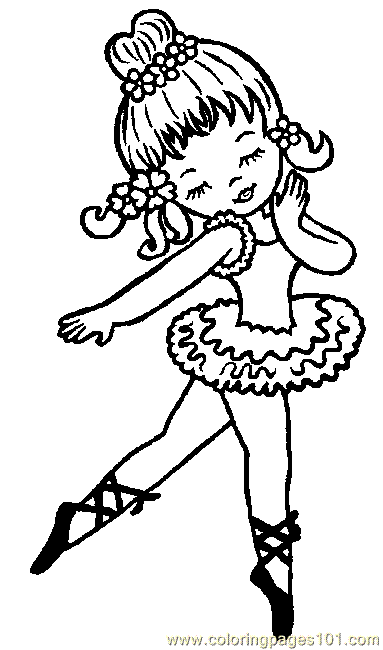 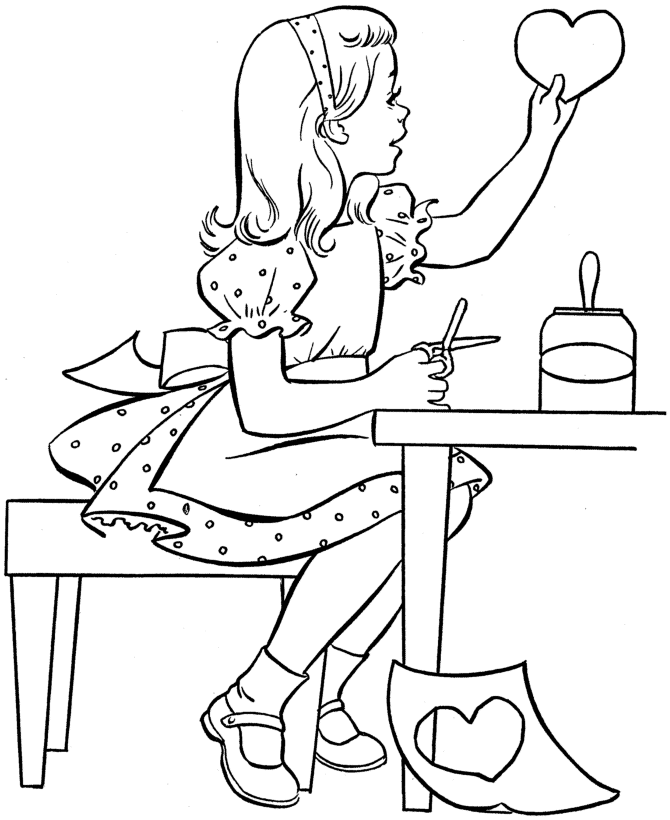 He can’t swim. He can ride a motorcycle. He can’t swim. He can ride a motorcycle. 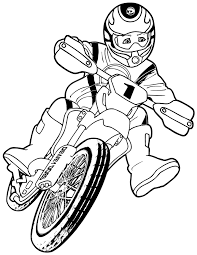 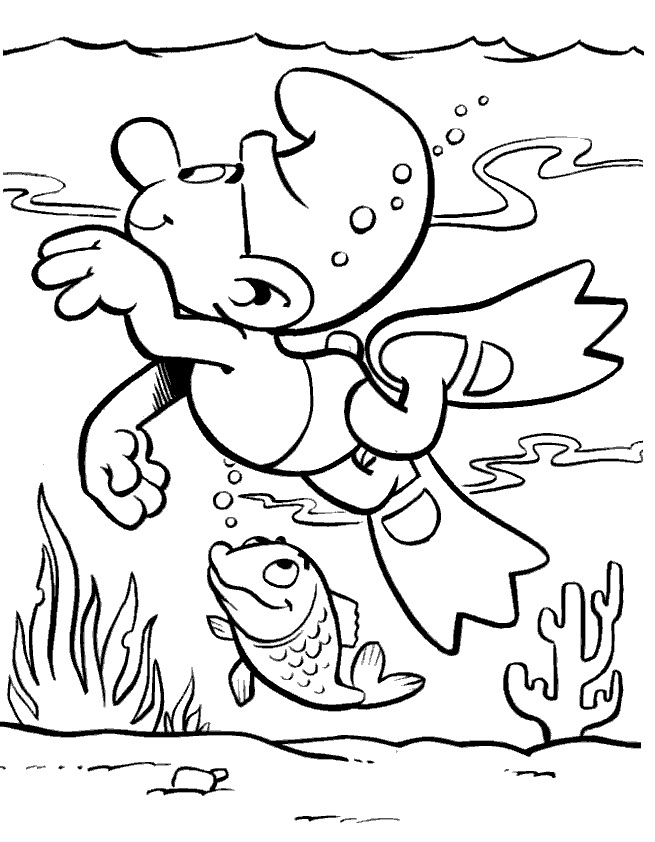 They can play soccer. They can’t swim. They can play soccer. They can’t swim. 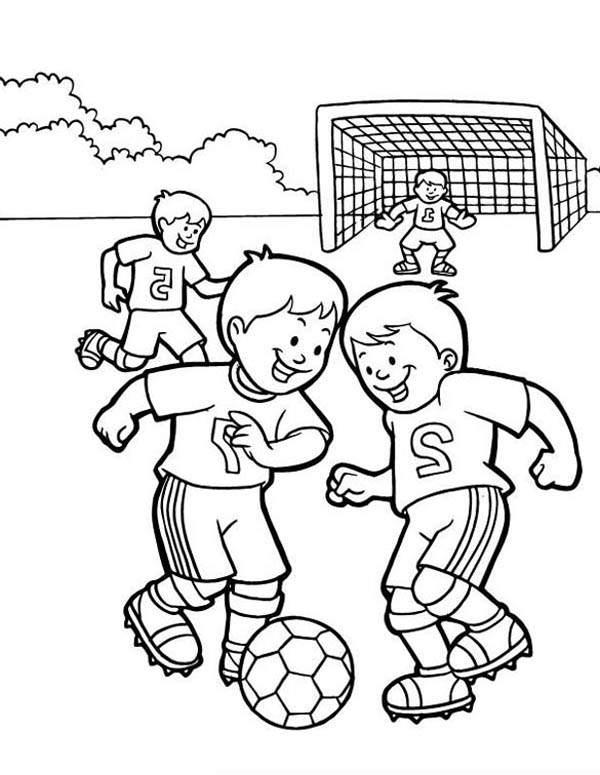 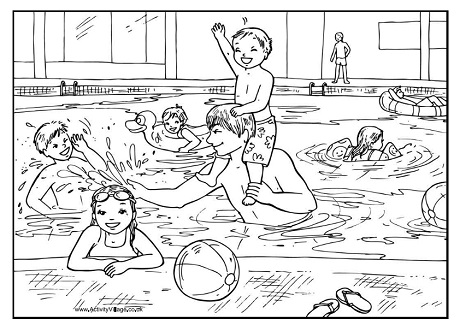 They can study. They can’t jump. They can study. They can’t jump. 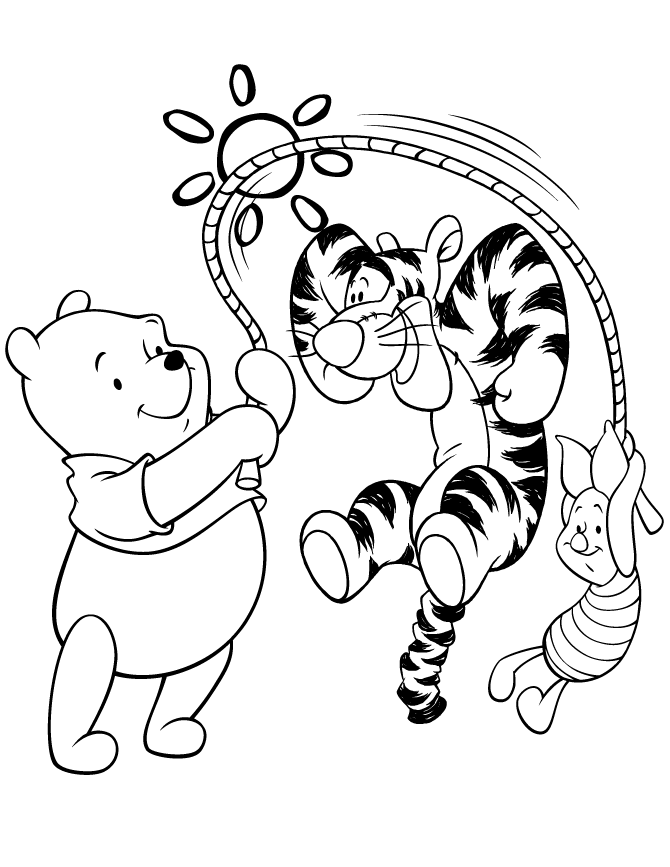 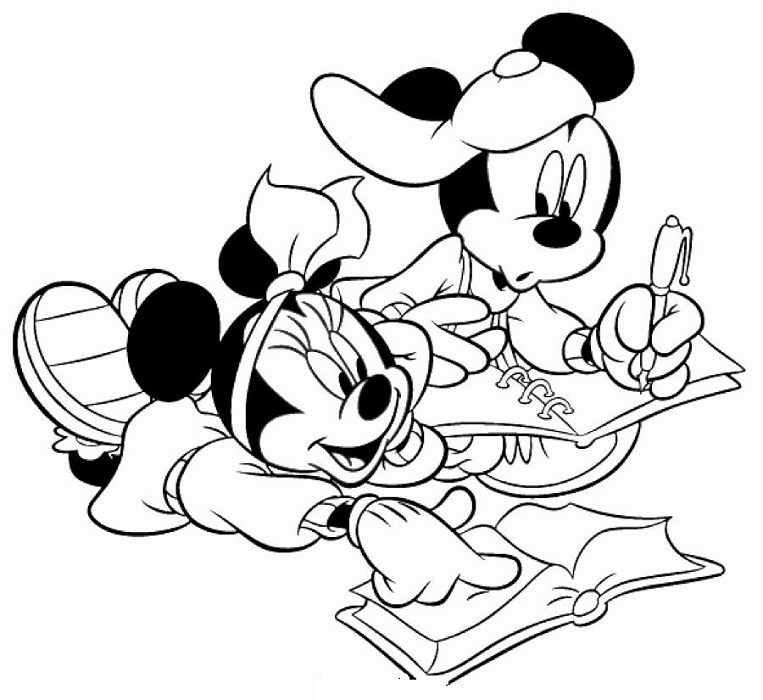 He can’t sing. She can sing. He can’t sing. She can sing. 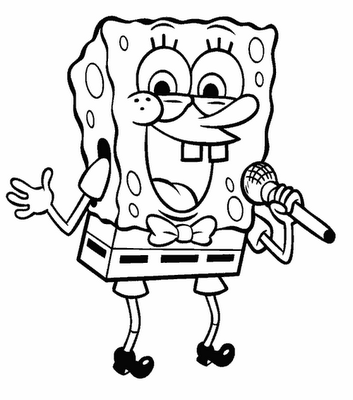 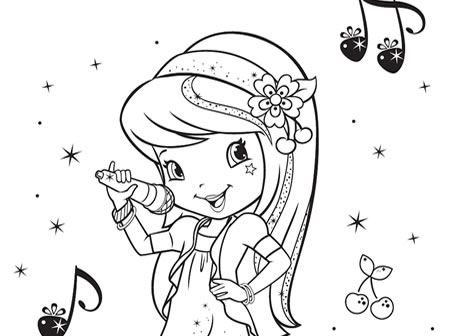 